Консультация для родителей. «Заклички. Развитие речи детей и песенного творчества».Использование игровых песенок, закличек, приговоров (малых фольклорных форм) в совместной деятельности со взрослым доставляет малышу огромную радость. Сопровождения действий словами способствует непроизвольному обучению речи: умению вслушиваться в звуки, улавливать ритм, повторять звукосочетания и постепенно понимать их смысл.Весна- благотворное время приобщения детей к народному фольклору. Воздух прогрелся можно на свежем воздухе прокричать, а лучше придумать свою мелодию и вместе пропеть веснянку- зазывалку:Не  забудьте, 22 марта- у казаков праздник «Сороки»,  «Кулики», «Жаворонки». У православных птица «жаворонок»- это птица, которая несёт молитву Богу. Сделайте на предстоящих выходных с ребенком птичку, привяжите на ленточку или палочку, а в понедельник выйдите и пропойте:Ой вы жаворонки, жавороночки,Летите в поле,Несите здоровье:Первое- коровье,Второе –овечье,Третье- человечье!Вам и ребёнку обязательно понравится это совместное времяпровождение!Муз. руководитель: Бутенко Анна Васильевна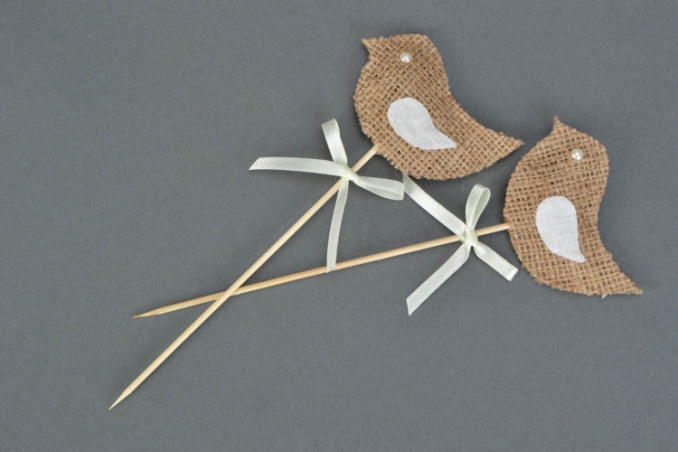 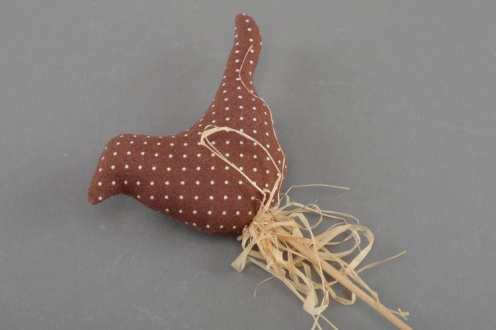 Ау-ау-аукаем,  ВЕСНУ приаукиваем:Март, март- СОЛНЦУ рад!Апрель, апрель- откроет дверь.Май, май- сколько хочешь гуляй!Ау-ау-аукаем….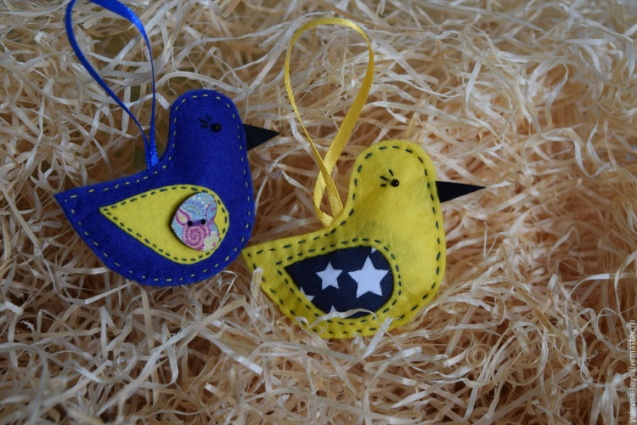 